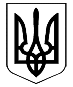 ВЕЛИКОДИМЕРСЬКА СЕЛИЩНА РАДАБРОВАРСЬКОГО РАЙОНУ КИЇВСЬКОЇ ОБЛАСТІР І Ш Е Н Н ЯПро створення тимчасової лічильної комісії та затвердження персонального складу Відповідно до ст. ст. 25, 26 Закону України "Про місцеве самоврядування в Україні",  Закону України «Про добровільне об’єднання територіальних громад» сесія селищної ради				В И Р І Ш И Л А  :Утворити тимчасову лічильну комісію у складі 3 депутатів.Затвердити персональний склад лічильної комісії:Зверєва Лідія МиколаївнаТрегуб Володимир МиколайовичЖуков Олександр ЮрійовичСелищний голова				                                    А.Б.Бочкарьов смт Велика Димерка16 листопада 2017 року№ 4  І – VIІ